Маршрутный лист на период дистанционного обучения для детей разновозрастной группы 1.6-4 летПонедельник 09.01.20231 Разминка-МАЛЫШАРИКИ                               2 Общеразвивающие упражнения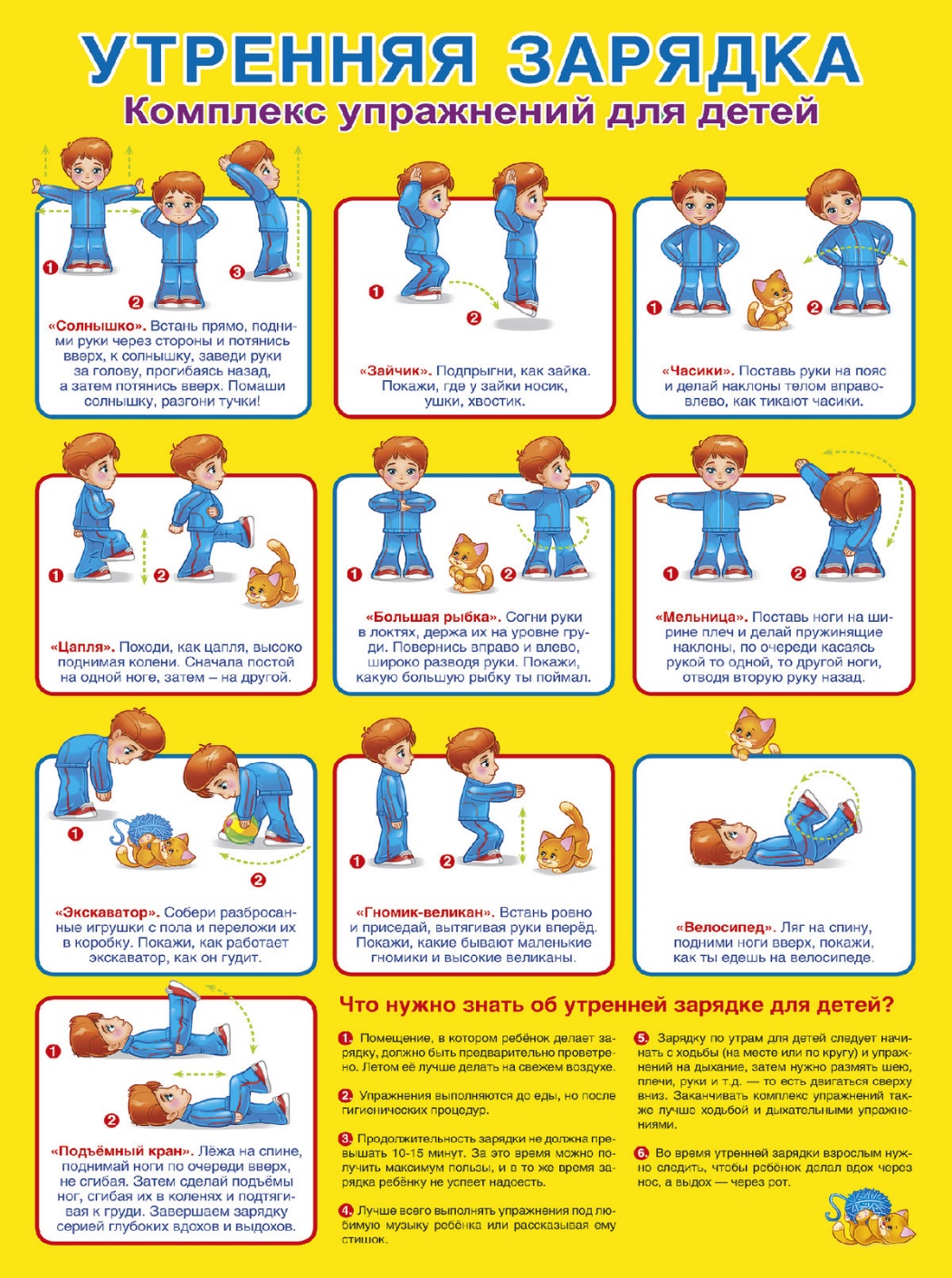 https://youtu.be/62piQhWPiYc 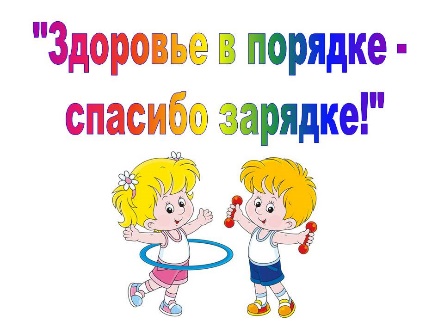 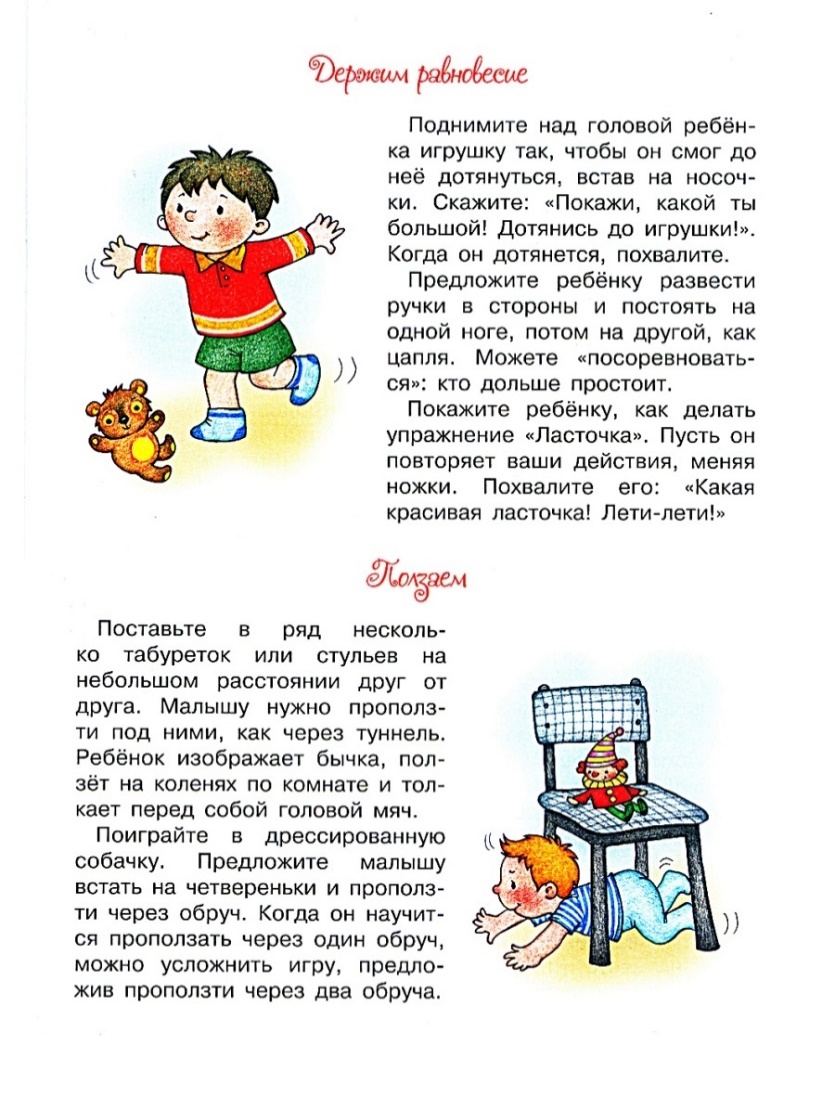         3 Игра 